附件1：2022年通州区住建系统安全宣传“五进”工作方案为提升全民应急与安全意识，提高防灾减灾救灾能力，全面宣传应急管理、安全生产、防灾减灾法律法规和常识，按照《北京市通州区突发事件应急委员会办公室 北京市通州区安全生产委员会办公室 北京市通州区防火安全委员会办公室关于印发<2022年通州区安全宣传“五进”工作方案>的通知》（通应急办发〔2022〕6号）精神，结合工作实际，统筹安排，特制定本方案。一、工作目标坚持以习近平新时代中国特色社会主义思想为指导，全面贯彻党的十九大和十九届历次全会精神，深入贯彻落实习近平总书记关于应急管理重要论述精神，按照市区两级政府关于应急管理、安全生产、防灾减灾工作的部署，进一步推动落实住建系统安全宣传工作，普及安全知识，培育安全文化，为实现北京城市副中心战略定位、建设国际一流和谐宜居之都营造良好的安全环境。主要任务（一）安全宣传进企业要大力推动通州区住建系统安全宣传，推动企业落实安全生产主体责任，健全完善并严格落实安全生产责任制、安全生产管理制度，建立健全安全生产风险防控和隐患排查治理体系，增强防控安全风险和应急处置能力，培育安全文化，筑牢安全管理防线，预防和减少各类事故特别是重特大生产安全事故发生。督促指导各企业将安全宣传教育纳入日常管理，与生产经营各项工作同研究、同部署、同落实，建立健全并严格落实主要负责人、管理人员、一线员工安全生产责任制，开展各类安全培训、隐患排查、应急演练、风险辨识防控、安全文化建设等工作；设置安全宣传栏、电子宣传屏和岗位安全标识，融合利用新媒体平台宣传，组织走进公共安全教育体验馆，开展体验式安全培训教育。（二）安全宣传进社区督促指导在监物业企业面向员工、小区业主，积极参与安全宣传工作。邀请市住建委、消防、安监等专业力量，面向物业项目负责人、安全（工程）主管，开展全覆盖式安全生产教育，组织物业行业安全生产现场交流、观摩学习等活动。督促物业企业加强与属地安全生产力量合作联动，利用各类安全主题日、重要时间节点，利用宣传栏、业主群等平台开展科普工作，定期开展安全宣传教育、隐患排查治理和火灾、地震等群众性应急演练，提升小区居民应急避险和自救互救能力。主要工作（一）开展宣传教育活动开展“5.12全国防灾减灾日宣传周”、“6.16全国安全宣传咨询日、安全生产月”、“11.9全国消防日、消防宣传月”等主题宣传教育活动，通过应急演练、横幅标语、海报挂图、各类电子显示屏滚动播出安全公益宣传片、标语口号、印发宣传手册、媒体平台等方式，进一步宣传防灾减灾救灾、安全生产、消防安全及应急知识，营造安全氛围，加强通州区住建系统企业综合应急能力。组织开展科普教育活动1.深入开展“5.12全国防灾减灾日宣传周”活动。今年5月12日是我国第14个全国防灾减灾日，“减轻灾害风险 守护美好家园”，7 日至 13 日为宣传周。以全国防灾减灾日宣传周为契机，加强宣传教育、业务培训和应急演练，提升通州区住建系统企业灾害风险防范能力，推进各类风险排查治理，切实从源头上筑牢城市副中心安全发展基础。2.深入开展“安全生产月”活动。今年6月是全国第21个“安全生产月”，紧密围绕全国“安全生产月”和“安全生产万里行”活动统一部署和总体要求，同步开展2022年通州区“安全生产月”活动和“6·16全国安全宣传咨询日”。要深入开展“六个一”活动，举办一个“安全生产月”活动启动仪式，组织一场安全生产“大讲堂”，开展一次“事故隐患大扫除”行动，举行一场“安全宣传咨询日”活动，开展一次全员应急疏散演练，进行一次强化“红线意识”的警示教育活动。要结合实际情况，将线上线下主题宣讲、互动咨询、展览展示、科普教育、隐患排查、警示教育、应急预案演练、应急产业推广等多种形式相结合，开展既有声势又有实效的宣传教育活动，促进北京城市副中心安全生产水平提升和安全生产形势持续稳定好转。3.深入开展“消防宣传月”活动。今年11月9日是我国第31个11.9全国消防日，11月1 日至30日为消防宣传月，加强消防安全知识宣传教育，强化消防安全应急演练，开展消防隐患集中排查整治，增强从业人员消防安全意识，提升整体安全素质，为通州区住建系统安全生产工作创造良好的消防安全环境。（三）开展安全文化建设工作1.积极参与应急领域先进典型选树及宣传工作。积极参与“应急先锋”、“应急先锋号”及“青年安全生产示范岗”等先进典型评选工作，区住房和城乡建设委员会结合相关重要宣传工作推选先进个人及集体。2.积极参与体验式安全教育工作。积极参加体验式安全教育基地举办的活动，使一线操作工人切身体验事故带来的严重后果，增强安全意识，提升自救互救和避险逃生技能；使广大市民认识到建筑施工工地作业环境复杂，危险源种类多，对建筑施工行业能够多一分理解和宽容。四、工作要求（一）高度重视，严密部署要高度重视安全宣传教育，落实安全生产主体责任，增强住建系统防控安全风险和应急处置能力，围绕应急管理、安全生产、防灾减灾救灾中心工作，围绕重要时间节点制定安全宣传工作方案，创新思路，有针对性地组织开展特色活动。（二）强化落实，务求实效在做好新型冠状病毒肺炎疫情防控常态化工作的同时，要扎实开展应急安全宣传工作，有针对性地做好安全教育活动，做到有内容、有新意，真正将活动做实、做细、落到实处。（三）认真总结，及时上报要注重安全宣传工作过程有关文字、视频、照片资料的收集整理，及时做好总结，留存备查，并按照时间节点上报（附件2、3报盖章纸质版）。有关报送事项如下：1.6月29日前，报送《2022年通州区“安全生产月”活动情况汇总表》（见附件2）。2.9月14日前，报送《2022年通州区安全宣传“五进”活动情况汇总表二》（见附件3）。请各单位关注通州区应急局官方网站及“通州应急”、“北京通州消防支队”官方微信公众平台，获取我区安全宣传“五进”工作动态，微信二维码如下： 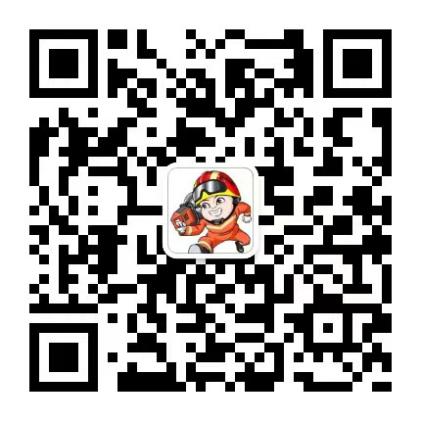 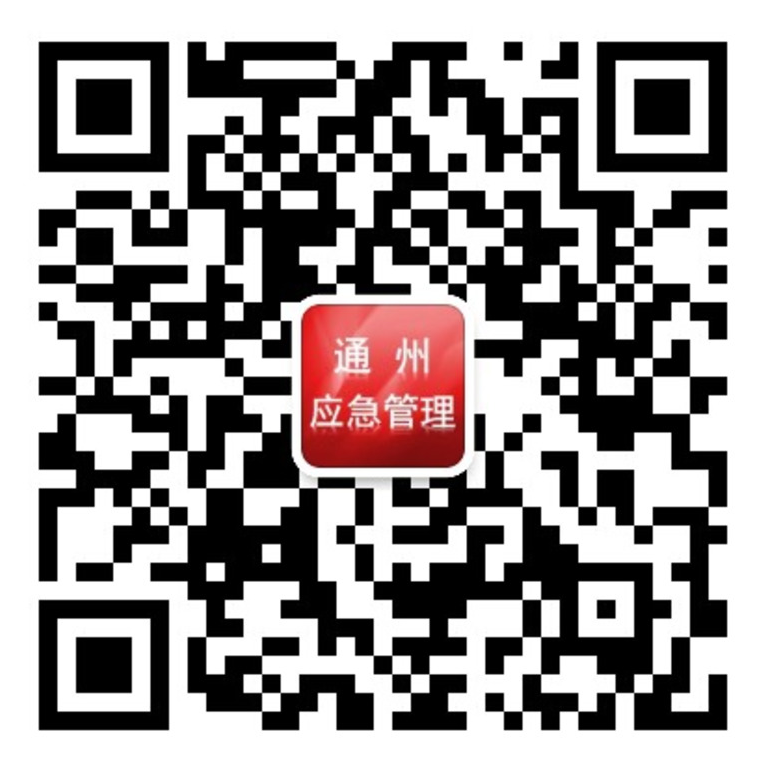 通州应急”公众平台      “北京通州消防支队”公共平台